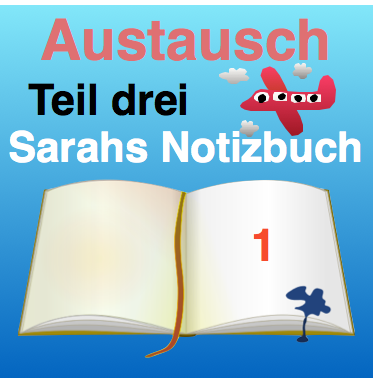 Sarahs Notizbuch – die erste SeitePronouns for using the Du-Form and the Sie-Form:Gratitude  |  Dankbarkeit1 Fill in the right pronoun for each sentence below:Blank fillers:   Ihre X 2 | dich | Sie X 3  | dir | du  | Ihnen | deine Sie-Form: Das ist nett von _________.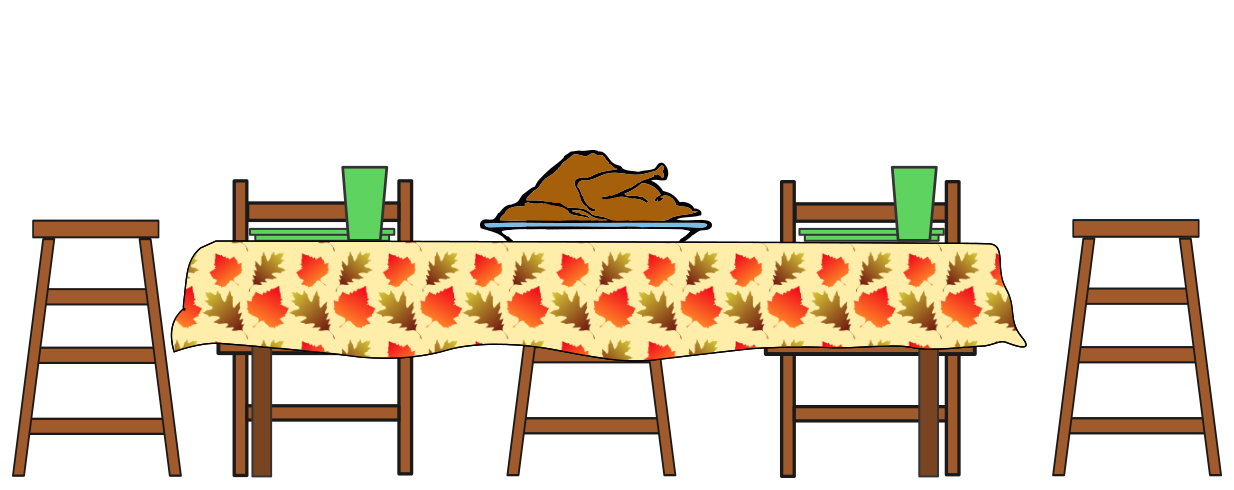 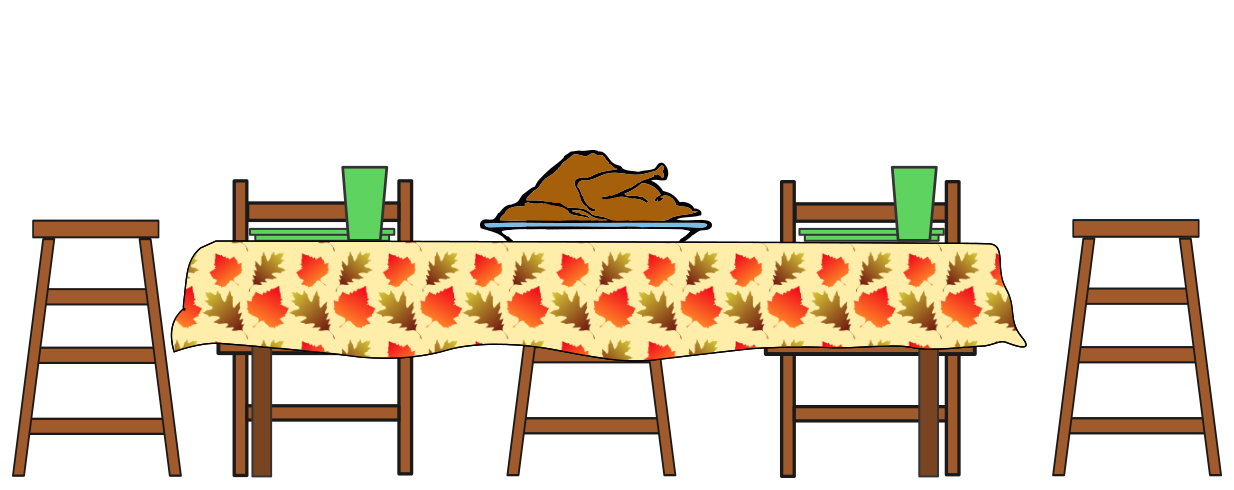 Du-Form: Das ist nett von _______.Sie-Form: Vielen Dank für _______ Gastfreundschaft.Sie-Form: Schön, ______ kennen zu lernen.Du-Form: Kannst ____ dieses Wort aufschreiben?Sie-Form: Ich verstehe nicht genau, was ______ meinen.Du-Form: Danke für ______ Hilfe.Sie-Form: Danke für ______ Hilfe.Sie-Form: Können _____ mir helfen?Du-Form: Es freut mich, _______ kennen zu lernen.2 Choose the right adjective or adverb for each sentence below:Blank fillers:anstrengend | nervös | völlig | genau | dankbar | möglichmüde | nett | schön | langsamer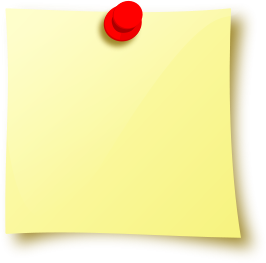 Ich bin dir sehr _____________.Das Zimmer ist ___________.Der erste Schultag war sehr ________________. Nach dem langen Flug bin ich ziemlich _________.Tut mir leid, ich habe das nicht __________ verstanden.Können Sie ein bisschen _____________ sprechen?Das ist sehr _______ von dir.Ich verstehe nicht ___________, was du meinst.Ich möchte Deutsch so viel wie ___________ üben.Morgen ist mein erster Schultag! Ich bin wirklich ____________ !3 Choose the appropriate noun for each sentence below:Blank fillers:Zimmer | Jetlag | Mitschülern | Gastfreundschaft | Satz | CodeE-Mail | Erwachsenen | Wort | FlugIch möchte diesen _________ aufschreiben.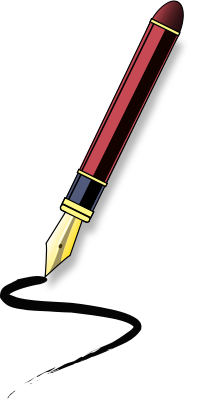 Der _________ war sehr lang und anstrengend.Ich brauche den ________ für das Internet. Mit meinen ______________ kann ich die Du-Form benutzen.Mit den meisten _______________ muss ich die Sie-Form benutzen.Nach dem Flug bin ich wirklich müde. Ich glaube, ich habe einen ___________.Wenn ich den Code fürs Internet habe, kann ich eine __________ schreiben.Was bedeutet «Gastfreundschaft»? Ich verstehe dieses __________ nicht.Wenn man Leute zum Essen oder zum Übernachten einlädt und sehr freundlich ist, zeigt man _________________.Mein ___________ hat ein Bett, eine Kommode und einen Schreibtisch. Es ist ideal für mich.4 Choose the appropriate verb for each sentence below:Blank fillers:brauche | benutzen | skypen | aufschreiben | sagenfühle | sprechen | schreiben | verstehen | übenMeine Freundin möchte eine E-Mail _____________.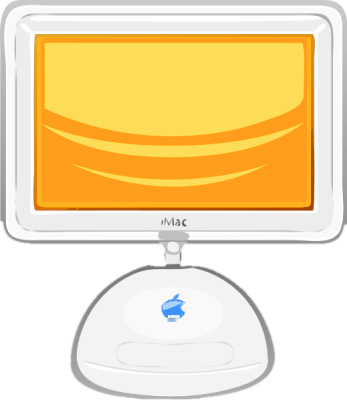 Ich ____________ den Code für das Internet, um eine E-Mail schreiben zu können.Kannst du ein bisschen langsamer ____________?Ich kann ____________, wenn du langsam sprichst.Wenn ich in Deutschland bin, will ich mein Deutsch _________.Man kann die Du-Form mit Kindern _____________.Ich vermisse meine Familie. Darf ich mit meinen Eltern ____________?Das ist ein neues Wort. Kannst du es bitte ________________?Ich habe das nicht völlig verstanden. Können Sie es noch mal __________?Meine Gastfamilie ist sehr nett. Ich _________ mich hier wohl.Lösung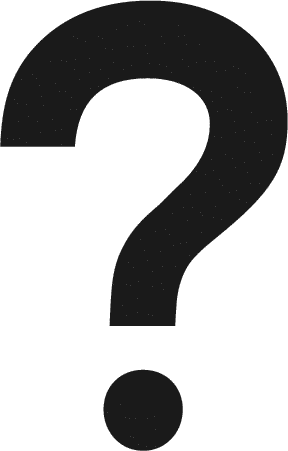 1 a Ihnen b dir c Ihre d Sie e du f Sie g deine h Ihre i Sie j dich2 a dankbar b schön c anstrengend d müde e völlig f langsamer g nett h genau  i möglich  j nervös3 a Satz b Flug c Code d Mitschülern e Erwachsenen f Jetlag g E-Mail h Wort  i Gastfreundschaft j Zimmer4 a schreiben b brauche c sprechen d verstehen e üben f benutzen g skypen h aufschreiben I sagen j fühleHörtextVocabulary and ExplanationsManche der folgenden Sätze sind formal. Sie sind ideal, wenn du Erwachsene ansprichst. In anderen Sätzen wird die Du-Form benutzt. Wenn du mit Kindern, Freunden oder Mitschülern sprichst, kannst du diese Form verwenden.• manche der folgenden Sätze – some of the following sentences• der Erwachsene / die Erwachsene – adult• ansprechen – to speak to, to address (separable verb)• benutzen – to use• der Mitschüler – fellow student• verwenden – use or utilise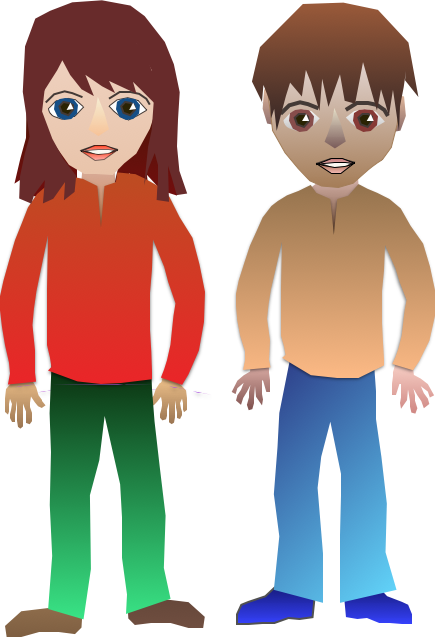 Nach jedem Satz mache ich eine Pause. So kannst du den Satz wiederholen.• nach jedem Satz – after each sentence• eine Pause machen – to pause• der Satz – sentence• wiederholen – here: to repeat Schön, Sie kennen zu lernen.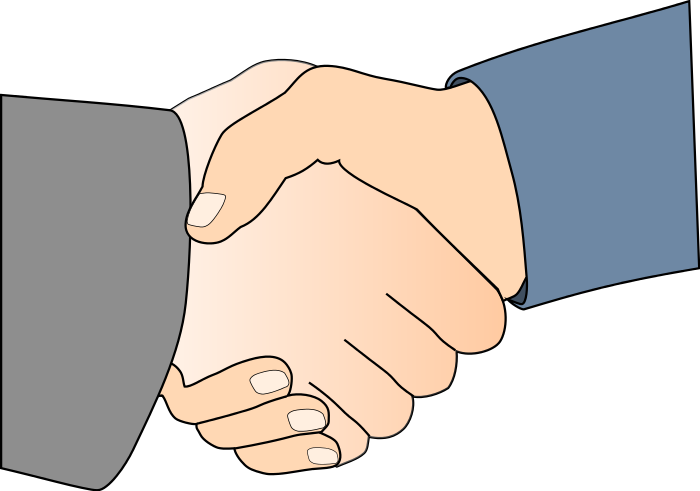 • Schön, Sie kennen zu lernen - Nice to meet you. (formal)• Schön, dich kennen zu lernen. (informal)• kennenlernen is a separable verb that can be written as one word or twoEs freut mich, Sie kennen zu lernen.• Es freut mich – (I am) delighted.• Es freut mich, dich kennen zu lernen.Der Flug war sehr lang und anstrengend. Ich bin ein bisschen müde.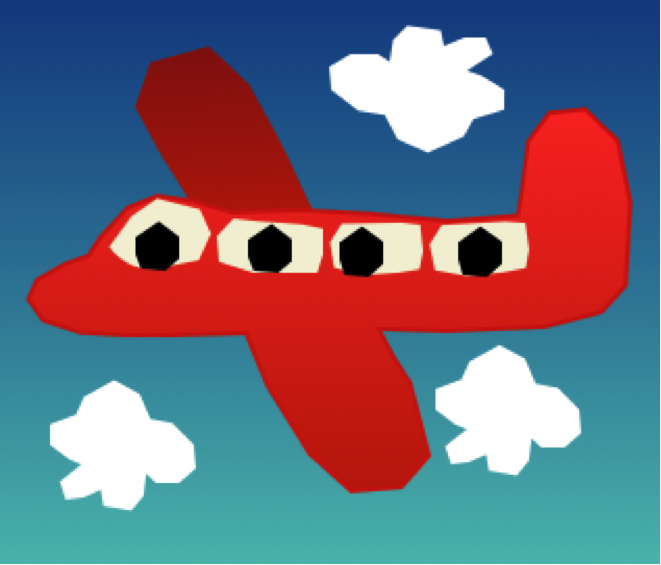 • der Flug – flight• anstrengend – tiring, wearing, hardIch glaube, ich habe einen Jetlag.• glauben – to believeVielen Dank, dass Sie mich bei sich aufnehmen.Many thanks for having me. Thanks for letting me stay with you.Vielen Dank  für Ihre Gastfreundschaft.• die Gastfreundschaft – hospitality (formal)Vielen Dank für eure Gastfreundschaft.• same sentence, addressed to two or more familiars Vielen Dank für deine Gastfreundschaft.• same sentence, addressed to one familiarIch finde das Zimmer sehr schön.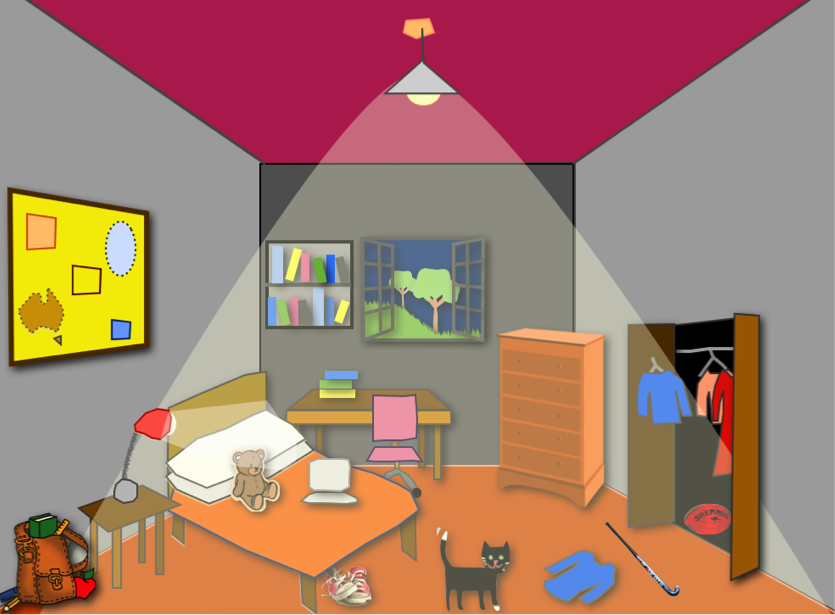 Ich fühle mich hier wohl.sich wohlfühlen – to feel fine, happy (separable and reflexive)Das ist sehr nett von Ihnen.That’s very nice of you. – This is the formal address version of the sentence.Ich bin Ihnen sehr dankbar.I am very grateful to you. (formal)Das ist sehr nett von dir.That’s very nice of you. (familiar)Ich bin dir sehr dankbar.I am very grateful to you. (familiar)Ich würde gerne so viel wie möglich auf Deutsch sprechen.I would like to speak German as much as possible.Ich möchte mein Deutsch so viel wie möglich üben, um besser sprechen zu können.üben – to practise...um besser sprechen zu können – in order to be able to speak betterKannst du die Frage auf Deutsch wiederholen, nur ein bisschen langsamer, bitte.wiederholen – here: repeatein bisschen langsamer – a little more slowlyKönnen Sie dieses Wort aufschreiben? 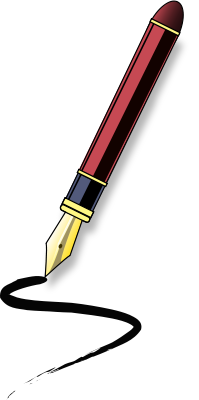 Can you write that word down? (formal)Können Sie diesen Satz aufschreiben?Can you write that sentence down? (formal)Kannst du dieses Wort aufschreiben?Can you write that word down? (familiar)Kannst du diesen Satz aufschreiben?Can you write that sentence down? (familiar)Können Sie das noch mal sagen, bitte?Can you say that again please? (formal)Kannst du das noch mal sagen, bitte?Can you say that again please? (familiar)Tut mir leid, ich habe das nicht verstanden.Sorry, I didn’t understand that.Tut mir leid, ich habe das nicht völlig verstanden.Sorry, I didn’t quite understand that.Ich verstehe nicht genau, was Sie meinen. I don’t understand exactly what you mean. (formal)Ich verstehe nicht genau, was du meinst.I don’t understand exactly what you mean. (familiar)Tut mir leid, ich bin ein bisschen nervös!Sorry, I’m a bit nervous!Darf ich den Code für das Internet (das W-LAN) haben? May I have the code for the internet (wifi)?Ich möchte eine E-Mail schreiben.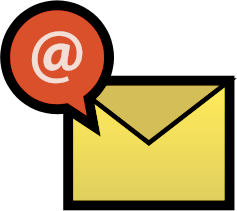 I’d like to write an email.Darf ich mit meinen Eltern skypen?May I skype with my parents?Nominative PronounAccusative PronounDative PronounPossessive PronounFormal (always capitalised)Sie SieIhnenIhrFamiliardudichdirdeinExamplesHaben Sie ein Problem? Kann ich helfen?Hast du Hunger?Was kann ich für Sie tun?Ich habe etwas für dich.Wie geht es Ihnen?Wie geht es dir?Ihr Hund ist süß!Ist das dein Zimmer?